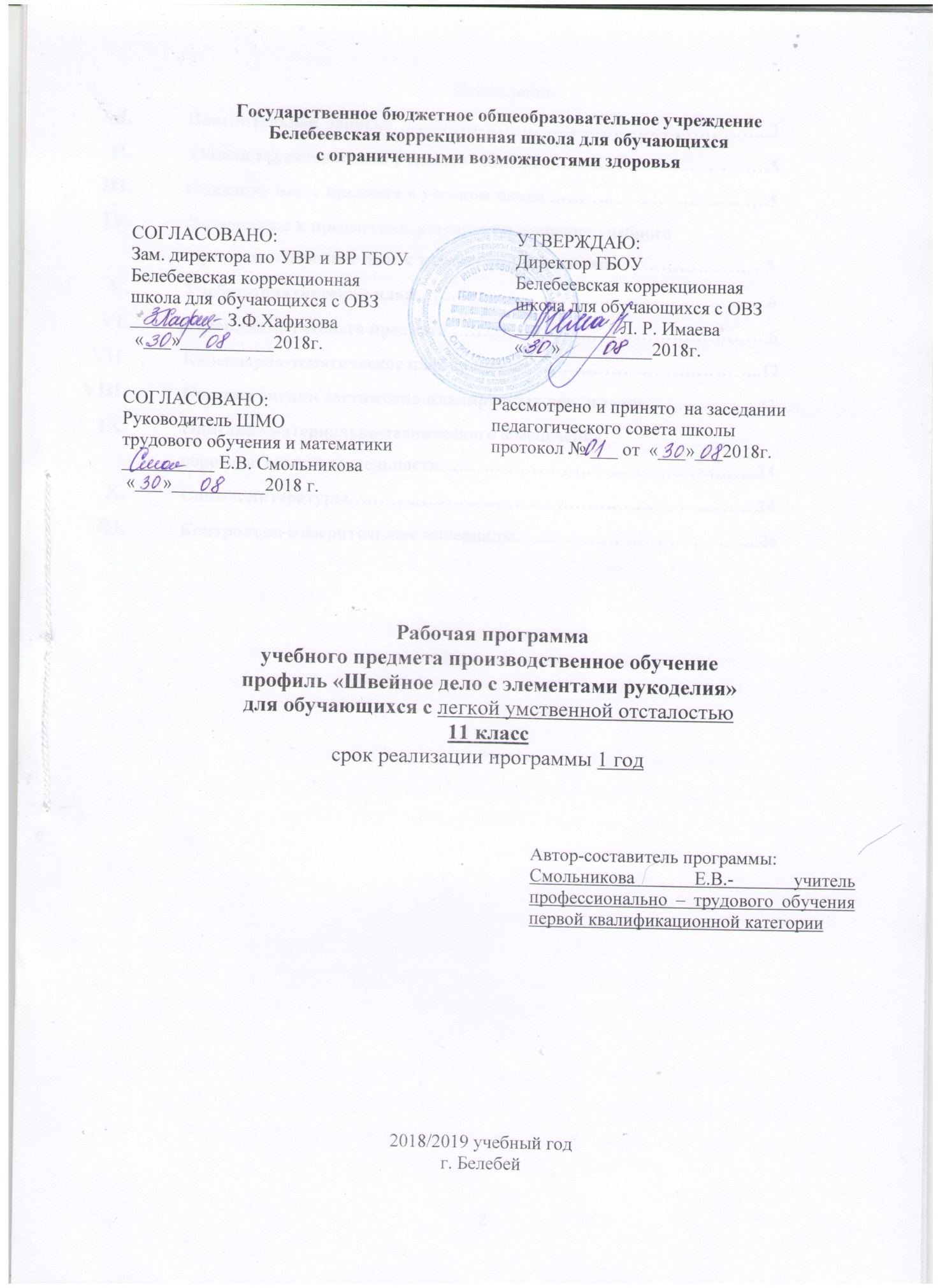 ОглавлениеПояснительная  записка…………………………………………………….3 Общая характеристика учебного предмета………………………………5Описание места предмета в учебном плане ………………………………5Личностные и предметные результаты освоения учебного             предмета «Швейное дело с элементами рукоделия»……………………5Учебно-тематический план…………………………………………………4.Содержание учебного предмета …………………………………………….4Календарно-тематическое планирование ……………………………….11Система оценки достижения планируемых результатов………………28Описание материально-технического обеспечения образовательной деятельности……………………………………………29Список литературы…………………………………………………………29Пояснительная записка	Адаптированная программа по швейному делу с элементами рукоделия  разработана на основе c использованием сборника программ «Трудовое обучение в специальных (коррекционных) школах VIII вида» под редакцией А.М.Щербаковой, Москва, «Издательство НЦ ЭНАС», 2001г.Данная рабочая программа составлена для обучающихся с легкой умственной отсталостью. В процессе обучения при реализации индивидуального подхода учитываются особенности нарушений в интеллектуальном развитии обучающихся, потенциальные возможности обучающихся, состояние психофизического здоровья, а также уровень проявления недостатков в трудовой деятельности учащихся. Особенностью  данного направления трудового обучения является его развивающая и коррекционная направленность.На уроках по швейному делу с элементами рукоделия  осуществляется формирование знаний, умений и навыков по выполнению ручных и машинных швейных операций, используемых инструментах, технике безопасности, которые впоследствии используются учащимися в быту.  Развитие творческих возможностей учащихся, расширение кругозора, обогащение представлений о распространенных в жизни человека материалах и их свойствах. Коренные изменения, происходящие на современном этапе развития общего и среднего образования, связаны с реорганизацией деятельности общеобразовательных учреждений разных типов и видов. Эти изменения находят свое отражение в работе с детьми с ограниченными возможностями, активном поиске инновационных подходов. Одним из эффективных педагогических средств является обучение таких детей прикладному творчеству. Главной целью этих занятий является успешная адаптация детей с ограниченными возможностями вливания в социум, помощь осознания учеником полезности своего труда, обретения веры в свои силы. При составлении данной программы была использована следующая  методическая  литература:1. Сборник программ «Трудовое обучение в специальных (коррекционных) школах VIII вида» под редакцией А.М.Щербаковой, Москва, «Издательство НЦ ЭНАС», 2001г.2.Федеральный закон от 29 декабря 2012 г. № 273-ФЗ «Об образовании в Российской Федерации”3.Федеральный государственный образовательный стандарт
образования обучающихся с умственной отсталостью (интеллектуальными нарушениями)
(утв. приказом Министерства образования и науки РФ от 19 декабря 2014 г. № 1599)4.Положение об адаптированной программе обучения детей с ОВЗ в ГБОУ Белебеевская коррекционная школа для обучающихся с ОВЗ.5. Типовое положение о специальном (коррекционном) образовательном учреждении для обучающихся, воспитанников с ограниченными возможностями здоровья;      6. Мирский С.Л. Методика профессионально – трудового обучения во вспомогательной школе. Пособие для учителя. Просвещение 1988г.       7.Фомичева Э.А. Начинаем вязать спицами и крючком. – М.: Просвещение, 1991. – 95 с.       8. Учебно-методического пособия для учителя: Нагель О.И. «Художественное лоскутное шитьё» (Основы лоскутного шитья и традиции народного текстильного лоскута): Учебно-методическое пособие для учителя. – М.: Школа-Пресс, 2000.Цель: освоить такие виды рукоделия, как: пэчворк (изготовление в стиле лоскутной техники), вязание, швейные изделия выполненные по выкройкам из журналов мод, вышивка. Формирование социально-трудовых навыков  у обучающихся, необходимых им для адаптации в социуме.           Исходя из структуры содержания курса, учитывая психофизиологические возможности обучающихся с ограниченными возможностями здоровья, можно определить следующие задачи в обучении швейного дела и рукоделия: 	Коррекционно – образовательные:ознакомить  обучающихся с культурными традициями предков, формирование у обучающихся основ целостной эстетической   культуры и толерантности через познание народных традиций. научить обучающихся владеть различными техниками работы с материалами, инструментами и приспособлениями, необходимыми в  работе.обучить технологиям различных видов рукоделия.обучать  рациональным способам организации работы;закрепить умения  работать измерительными инструментами;Коррекционно-развивающие:корректировать нарушение координации движений обучающихся посредством определения определённого темпа трудовой деятельностикорректировать нарушения психических процессов, недостатки мыслительных операций, недоразвитие эмоционально-волевой сферы.развивать воображение, фантазию, используя наглядные средства обучения;развивать двигательные возможности пальцев рук, посредством выполнения операций по  швейному делу и рукоделию;Коррекционно - воспитательные:воспитывать интерес к изучению предмета;воспитывать бережное отношение к результатам труда других людей;прививать аккуратность на основе формирования при    выполнении изделий;развивать потребность к творческому труду, стремление преодолевать      трудности, добиваться успешного достижения поставленных целей.Общая характеристика учебного предметаПрограммный материал распределен по следующим темам: пэчворк (изготовление в стиле лоскутной техники), вязание, швейные изделия выполненные по выкройкам из журналов мод, вышивка.По данным направлениям предлагаются начальные приёмы работы и их использование как самостоятельно, так и  в украшении бытовых вещей, ведь именно бытовое искусство передаётся от поколения к поколению.  Также узнают о возможностях художественного творчества, деятельности, раскрываются творческие способности обучающихся, формируется  направленность  на преобразование окружающего мира. В процессе работы у обучающихся развивается чувство цвета, ритма, глазомер, наблюдательность.Описание места предмета в учебном плане Контингент  обучающихся:  11 класс, с легкой умственной отсталостью. (16-17 лет)Объем часов:  1 год, 18 часов в неделю.   (608 ч.) Личностные и предметные результаты освоения учебного предмета«Швейное дело с элементами рукоделия»Личностные:  формирование трудолюбия, бережливости, аккуратности, целеустремленности, предприимчивости, ответственности за результаты своей деятельности, уважительного отношения к людям различных профессий и результатам их труда; - формирование представлений о технологии как части общечеловеческой культуры, её роли в общественном развитии; познавательных интересов, технического мышления, пространственного воображения,  творческих, коммуникативных и организаторских способностей, способности к самостоятельному поиску и использованию информации для решения практических задач в сфере технологической деятельности, к анализу трудового процесса, к деловому сотрудничеству в процессе коллективной деятельности;Предметные:  овладение трудовыми и специальными умениями, необходимыми для поиска и использования  технологической информации, безопасными приемами труда; умениями рациональной организации трудовой деятельности, изготовления объектов труда с учетом эстетических и экологических требований,  сопоставление профессиональных планов с состоянием здоровья, образовательным потенциалом, личностными особенностями; V. Учебно -тематический планIII. Содержание программы: 1 четверть. «Лоскутное шитьё» Тема 1.Вводный урок (2ч) Теоретические сведения. Цели и задачи обучения. Содержание программы уроков. Правила поведения в мастерской. Правила безопасной работы и личной гигиены. Организация рабочего места.Тема 2. Повторение технологии и техники лоскутного шитья.Изготовление декоративной наволочки из лоскутного узора. (34 ч)Теоретические сведения. Повторить технологию и технику лоскутного шитья. Составление узора из квадратов и треугольников.Практическая работа. Изготовление шаблонов. Подбор материалов. Раскрой лоскутных деталей.  Изготовление  блоков лоскутных узоров. Пошив  декоративной наволочки, прихватки, скатерти  из блоков лоскутных узоров. Тема3 . Изготовление декоративной прихватки из лоскутного узора. (26ч)Теоретические сведения. Технология изготовления прихватки в лоскутной техникеИзготовление шаблонов. Подбор лоскутков  ткани для изготовления  блоков. Раскрой ткани для изготовления  блоков. Сборка деталей. Пошив прихватки. Окончательная отделка прихватки.Тема 4. Изготовление декоративной скатерти из лоскутного узора. (24ч)Теоретические сведения. Технология изготовления скатерти  в лоскутной техникеПрактическая работа. Изготовление шаблонов. Подбор лоскутков  ткани для изготовления  блоков. Раскрой ткани для изготовления  блоков. Сборка деталей. Пошив скатерти. Окончательная отделка скатерти.Тема 5. Лоскутная техника «Ляпачиха». Изготовление изделия в технике «Ляпачиха». (18ч)Теоретические сведения. Лоскутная техника «Ляпачиха».Практическая работа. Подбор, раскрой, сортировка  лоскутков. Настрачивание лоскутков на основу. Окончательная отделка коврика. Оформление изделия.Тема 6.Лоскутная техника «Пуфики». Изготовление изделия в технике «Пуфики» (32ч)Теоретические сведения. Лоскутная техника «Пуфики».Практическая работа. Подбор, раскрой, сортировка  лоскутков. Изготовление основы. Изготовление «пуфиков» Соединение «пуфиков» Набивание «пуфиков» Пришивание пуфиков. Окончательная отделка коврика.Тема 7.Проверочная работа (1ч) Основные знания и умения            Учащиеся должны знать:            -правила безопасности труда при работе на швейной машине и шитья ручными инструментами;            -техники пошива лоскутных узоров «Ляпачиха», «Пуфики»;            Учащиеся должны уметь:            -правильно организовывать рабочее место при выполнении работ и соблюдать правила безопасности труда;            -подбирать и готовить материалы для лоскутного шитья;            -определять качество выполняемых операций, изготавливаемых изделий. 2 четверть.Пошив легкой женской одежды по готовым выкройкам или чертежамТема 1. Вводный урок. Материалы и инструменты. Правила безопасности. (2ч)Теоретические сведения. Цели и задачи обучения. Содержание программы уроков. Правила поведения в мастерской. Правила безопасной работы и личной гигиены. Материалы и инструменты. Организация рабочего места. Тема 2.Готовые выкройки и чертежи изделий в масштабе и в натуральную величину ( 11ч)Теоретические сведения. Готовая выкройка: особенности, название деталей и контурных срезов, условные обозначения линий, контрольных точек и размеров на чертежах в натуральную величину, цифровые обозначения на чертежах в уменьшенном масштабе.Практические работы. Выбор фасона изделия с учетом его сложности. Анализ выкройки и чертежа. Использование миллиметровой бумаги для изготовления выкройки в натуральную величину на основе уменьшенного чертежа. Подгонка выкройки на свой размер. Описание фасона изделия по рисунку в журнале мод с использованием инструкции к выкройке. Тема 3.Раскрой по готовым выкройкам или чертежам и пошив легкой женской одежды (125 ч)Изделия. Блузка, брюки несложного фасона.Теоретические сведения. Готовая выкройка: названия деталей, контрольные обозначения, описания к выкройке или чертежу. Выбор фасона и его анализ. Подбор ткани, ниток и фурнитуры. Подбор отделки для модели с отделкой. Норма расхода ткани при разной ее ширине. Анализ выкройки. Практические работы. Подготовка изделия к примерке. Примерка изделия и устранение дефектов. Обработка вытачек на деталях кроя. Обработка плечевых срезов. Обработка среза горловины. Обработка боковых срезов. Обработка срезов пройм. Обработка нижнего среза. Окончательная отделкаТема 4.Проверочная работа (1ч)Основные знания и умения  обучающиеся должны знать:- особенности, название деталей и контурных срезов;- условные обозначения линий; - контрольных точек и размеров на чертежах в натуральную величину;  - цифровые обозначения на чертежах в уменьшенном масштабе.обучающиеся должны уметь:  - выполнять раскладку выкройки на ткани;   - экономного использования ткани и припусков на швы;  - выполнять подгонку выкройки на свой размер;  - выполнять раскрой и пошив  изделия.3 четверть.ВЯЗАНИЕ СПИЦАМИ И КРЮЧКОМ.Вязание спицами.   Тема 1.Вводный урок (2ч) Теоретические сведения. Цели и задачи обучения. Содержание программы уроков. Правила поведения в мастерской. Правила безопасной работы. Организация рабочего места.Тема 2. Техника вязания спицами. (16ч)Теоретические сведения. Схемы  и техники вязания спицами. Начальный ряд петель. Виды петель: лицевая, изнаночная, вязание края. Плотность вязания. Платочное и чулочное вязание.Практическая работа. Начальный ряд петель. Виды петель: лицевая, изнаночная, вязание края. Закрепление последнего ряда.Тема 3. Вязание индивидуальных изделий (шапочка) (30ч)Теоретические сведения. Выбор модели  шапочки. Определение размера изделия, расчёт петель, расчёт количества пряжи. Подбор пряжи, спиц и узора. Практическая работа. Набор петель, начало вязания. Вязание шапочки чулочной вязкой. Сборка изделия. Завершение работы, окончательная отделка.Тема 4. Вязание индивидуальных изделий (носочки) (45ч)Теоретические сведения. Приемы вязания на пяти спицах. Технология вывязывания резинок, их разновидность. Расчет петель по снятым меркам. Правила вывязывания пятки, правила спуска. Спуск петель на мыске, закрепление петель.Практическая работа. Вывязывание первого носка. Вывязывание второго носка. Завершение работы, окончательная отделка.Вязание крючком.    Тема 5. Техника вязания крючком, повторение (10ч)Теоретические сведения. Правила техники безопасности при работе с крючком.Повторение  схем и техники вязания крючком.Практическая работа.  Набор воздушных петель. Вязание цепочки определенной длины. Вязание  столбиков без накида, столбиков с накидом.  Тема 6.Вязание салфетки крючком. (25ч)Теоретические сведения. Круговое вязание. Выбор салфетки для вязания. Разбор узора для вязания. Подбор ниток.Практическая работа.  Начало вязания салфетки. Вязание салфетки. Завершение работы, окончательная отделка.Тема 7. Вязание ажурного шарфа крючком.  (ч)Теоретические сведения. Виды ажурных шарфов.Практическая работа.  Вязание ажурного шарфа.Тема 8. Уход и отделка вязаных изделий (ч)Теоретические сведения. Виды отделки вязаных изделий. Отделка крючком. Отделка вышивкой из пряжи. Отделка вышивкой лентами. Правила ухода за вязаными изделиями: стирка, утюжка, ремонт, хранение.Тема 9.Проверочная работа (1ч) Основные знания и умения  обучающиеся должны знать:- правила безопасности при работе со спицами, крючком; - правила выбора пряжи и  подбора спиц и крючков;- техники вязания петель;- условное обозначение петель в схемах вязания;- виды отделки вязаных изделий;- правила ухода за вязаными изделиями  обучающиеся должны уметь: -правильно организовывать рабочее место при выполнении работ и соблюдать    правила безопасности труда; - подбирать спицы к разным видам пряжи;  - вязать шапочку и носки;  - вязать цепочку из воздушных петель;  - вязать узоры из столбиков и воздушных петель по простейшим схемам.  - вязать  салфетку, ажурный шарф;4 четверть.ВЫШИВКА БИСЕРОМТема 1. Вводный урок. (2ч)Теоретические сведения. Цели и задачи обучения. Содержание программы уроков. Правила поведения в мастерской. Правила безопасной работы и личной гигиены. Материалы и инструменты. Организация рабочего места.Тема 2. Техники вышивания бисером. Повторение. ( 3ч.)Теоретические сведения. Техники вышивания бисером.Тема 3. Подготовка ткани к работе (4 ч.)Теоретические сведения. Обмётывание отрезка ткани. Разбивка отрезка ткани и рисунка квадраты. Нумерация квадратов.Тема 4.Расчёт потребного количества ткани и подготовка рисунка (5ч.)Теоретические сведения. Принципы расчёта потребного количества канвы.Практические работы. Разметка рисунка на канве. Увеличение рисунка.     Способы вышивания на пяльцах.Тема 5. Вышивание по свободному контуру (10ч.)Теоретические сведения. Способы вышивания по свободному контуру.Практические работы. Способы техники вышивания по свободному контуру. Шов «назад иголку», шов «вперёд иголку», шов «за иголку».Тема 6. Техника вышивания бисером по счёту (20ч.)Теоретические сведения. Материалы и инструменты для вышивания бисером по счёту. Техника вышивания бисером по счёту. Выбор рисунка, композиции. Соотношение цветов в вышивке.Практические работы. Вышивание  бисером по счёту.Тема 7. Выполнение вышивки  узора бисером. (21ч.)ВЫШИВАНИЕ ЛЕНТАМИ Тема 1. Водный урок. ( 5ч.)Теоретические сведения. Правила техники безопасности при выполнении работы. Перевод рисунка на ткань. Работа с пяльцами. Закрепление ленты. Основные швы и элементы узоров.Тема 2. Техника вышивания лентами (32ч.) Теоретические сведения. Техника вышивания лентамиПрактические работы. Правила техники безопасности при выполнении работы. Перевод рисунка на ткань. Работа с пяльцами. Закрепление ленты. Основные швы и элементы узоров. Шов «вперёд иголку», шов «назад иголку», шов «шнурок» («обвитая обмётка»), шов «вперёд иголку», шов «назад иголку», шов «шнурок» («обвитая намётка»), шов стебельчатый, шов петельный, шов тамбурный, шов «петля с прикрепом», шов «полупетля с прикрепом», шов полупетля с прикрепом зигзагом», шов «петля незатянутая», шов «крест», шов крестообразный, шов «узелки», шов «вытянутый стежок с прикрепами», шов «вытянутый стежок с завитком», шов «закрученная лента», шов «лента с перехватами вприкреп», шов «сетка», шов «петелька с глазком». Тема 3. Алые паруса (18ч.)Теоретические сведения.Технологию изготовления панно.Практические работы.  Изготовление панно. Тема 4. Цветы ( 17ч.) Теоретические сведения. Технологию изготовления панно.Практические работы.  Изготовление панно.Тема 5. Проверочная работа (2ч)Основные знания и умения  обучающиеся должны знать: - правила безопасности при работе с иглой, ножницами, бисером;  - способы вышивания бисером и лентами;обучающиеся должны уметь:  - вышивать  по свободному контуру бисером;  - выполнять вышивки  узора бисером;  - выполнять основные швы и узоры лентами;  -  определять качество выполняемых операций, изготавливаемых изделий. Календарно-тематическое планирование1 четверть2 четверть3 четверть4 четвертьСистема оценки достижения планируемых результатов.Учитель должен подходить к оценочному баллу индивидуально, учитывая при оценочном суждении следующие моменты:Качество изготовленного школьником объекта работы и правильность применявшихся им практических действий (анализ работы).Прилежание ученика во время работы.Степень умственной отсталости.Уровень патологии органов зрения, слуха и речи.Уровень физического развития ученика.За теоретическую часть:Оценка «5» ставится ученику, если теоретический материал усвоен в полном объёме, изложен без существенных ошибок с применением профессиональной терминологии.Оценка «4» ставится ученику, если в усвоении теоретического материала допущены незначительные пробелы, ошибки, материал изложен не точно, применялись дополнительные наводящие вопросы.Оценка «3» ставится ученику, если в усвоении теоретического материала имеются существенные пробелы, ответ не самостоятельный, применялись дополнительные наводящие вопросы.Оценка «2» ставится ученику, если в ответе допущены грубые ошибки, свидетельствующие о плохом усвоении теоретического материала даже при применении дополнительных наводящих вопросов.За практическую работу:Оценка «5» ставится ученику, если качество выполненной работы полностью соответствует технологическим требованиям и работа выполнена самостоятельно.Оценка «4» ставится ученику, если к качеству выполненной работы имеются замечания и качество частично не соответствует технологическим требованиям. Работа выполнена самостоятельно.Оценка «3» ставится ученику, если качество выполненной работы не соответствует технологическим требованиям. Работа выполнена с помощью учителя.Оценка «2» ставится ученику, если работа не выполнена.IX. Описание материально-технического обеспечения образовательной деятельности     Образовательный процесс по учебному предмету «Швейное дело» организован в кабинете № 208.  В кабинете имеются: доска учебная, комплект школьной мебели, стол ученический (4 шт.), стулья (8 шт.), стол преподавателя (1 шт.), стул преподавателя (1 шт.), , швейные машины (5 шт.), оверлок (1 шт.),гладильная доска, утюг электрический (1 шт.), инструменты и приспособления для выполнения ручных швейных работ. Демонстрационный материал в соответствии с основными темами программы обучения. Таблицы по ТБ. Компьютер.Список литературыЛитература:Швейное дело: учебник для  9 класса специальных (коррекционных) образовательных учреждений VIII вида / Г. Б. Картушина, Г. Г. Мозговая. М.: - Просвещение, .Труханова А. Т. Технология женской и детской легкой одежды. М.:    Легкая и пищевая промышленность, .Астапенко Э.А. Вышивка. – М., 2005.Доброва Е.В. Цветочные композиции: Вышиваем лентами. – М.: ООО ТД «Издательство Мир книги», 2006.Еременко Т.И. Рукоделие. – М., 1987.Еременко Т.И., Забулаева Е.С. Художественная обработка материалов. – М., 2000.Курс женских рукоделий. Учебное пособие. – М., 1992.Максимович В.Ф. Народные художественные промыслы: научно-методическое пособие для преподавателей и студентов высших учебных заведений. - М., 1999.Малахова С.А., Журавлёва Т.А., Козлов В.Н. Художественное оформление текстильных изделий. – М., 1988.Маслова Г.С. Орнамент русской народной вышивки. – М., 1978.Сафонова Н.С., Молотобарова О.С. Кружки художественной вышивки. – М., 1981.Симоненко В.Д., Бронников Н.Л., Самородский П.С., Синица Н.В. Технология. Трудовое обучение: Учебник для учащихся 7 класса общеобразовательной школы / Под ред. В.Д. Симоненко. – М., 1998.Сотникова Н.А. Вышивка для начинающих и не только. – М., 2000.Уткин П.И., Королёва Н.С. Народные художественные промыслы. – М., 1992.Хворостухина С.А. Золотая книга женского рукоделия. – М., 2003.Интернет-ресурсы:http://school-collection.edu.ru http://fcior.edu.ruhttp://pedsovet.org/ http://www.uchmet.ru 5. http://quiltstudio.ru/ - студия квилта, пэчворка и лоскутного шитья;6. http://myquilt.ru/ - лоскутное шитье;7.http://ru.wikipedia.org/wiki/ – лоскутное шитье, Википедия;8. http://folomyova.narod.ru/ - лоскутное шитье, выставки;9.http://tehnologia.59442s003.edusite.ru/p54aa1.html - история лоскутного шитья, презентация для учащихся; 10. http://burdastyle.ru/master-klassy/Контрольно-измерительные материалыПроверочная  работапо швейному делу с элементами рукоделия за 1 четверть.1.Определить лоскутную технику:2.Определить последовательность изготовления   образца в лоскутной технике:-Удалить нитки смётывания. Отутюжить-Подобрать и раскроить ткань по лекалу -Перед раскроем изделия выявить ткацкие дефекты на  отрезках ткани и её проутюжить-Раскроенные лоскутки соединить в определённой последовательности стачным швом-Обработать края окантовочным швом-Вырезать детали по линии припусковПроверочная работапо швейному делу с элементами рукоделия за 3 четверть.1. Смётывание – это:а) временное соединение  мелкой детали с крупной петельными стежками;б) соединение двух и более деталей, примерно равных по величине, по  намеченным линиям стежками временного назначения;в) закрепление подогнутого края детали складок, вытачек, защипов стежками временного назначения.                       2.Для обработки нижнего среза изделия используются машинные швы:а) стачной;б) накладной;в) шов вподгибку с закрытым срезом;3. После выполнения машинной строчки концы ниток:а) выводят на изнаночную сторону и завязывают узелком;б) выводят на лицевую сторону и обрезают;в) выполняют закрепку.                          4.При обработке боковых и плечевых срезов изделия применяют швы:а) стачной;б) шов вподгибку;в) двойной. 5.Стрелка     на листе выкроек означает:а) направление долевой нити;б) направление поперечной нити.              6. Раскрой – это:а) вырезание бумажных деталей швейного изделия;б) процесс получения тканевых деталей швейного изделия путём их вырезания    из куска ткани;в) процесс получения тканевых деталей швейного изделия путём их вырезания     из куска ткани в соответствии с деталями выкройки и с учётом припусков на швы.                                                          7.При раскрое ткани используются ножницы:а) садовыми;б) канцелярскими;в) портновскими.                                     8.Перевод выкройки на ткань осуществляют при помощи:а) резца;б) косых стежков;в) копировальных стежков.                          9.Примерку швейного изделия в процессе его пошива проводят: а) для правильной посадки изделия на фигуре человека;б) для вшивания «молнии»;в) для обработки нижнего среза,              10.Тесьма «молния» в женской одежде вшивается:а) на левом боку;б) на правом боку;                                      Практическая  работа: показать алгоритм действий при работе с журналом «Бурда».  Проверочная работапо швейному делу с элементами рукоделия за 3 четверть.1.С чего начинается вязание спицами?                                                                                                                    
а) с вязания изнаночных петель;
б) с вязания столбиков без накида;
в) с набора петель.
2. Какие петли называются кромочными?
а) те, которые находятся в середине вязаного полотна;
б) те, которые образуют последний ряд;
в) те, которые образуют кромку, - первая и последняя петли.
3. Спицы должны быть толще нити:
а) в 2 раза;
б) в 3 раза;
в) в 4 раза.
4. Чередование в ряду лицевых и изнаночных петель называют:
а) резинкой;
б) чулочной вязкой;
в) ажурной вязкой.
5. Чулочная вязка получается:
а) чередованием лицевых и изнаночных рядов;
б) чередование лицевых и изнаночных петель;
в) чередованием лицевых петель и накидов;
6. Первую петлю при вязании спицами:
а) вяжут лицевой петлей;
б) снимают, не провязывая;
в) вяжут изнаночной петлей.
7. Петли, образующие цепочку при вязании крючком, называют:
а) вытянутыми;
б) кромочными;
в) воздушными.
8. Сколько нужно спиц для вязания носков?
а) 3;
б) 5;
в) 2.
9. Условные обозначения петель – это…
а) рисунок;
б) схема;
в) описание. 
10. Прием, который не относится к технике вязания крючком?
а) столбик с накидом;
б) воздушная петля;
в) лицевая петля.
Практическое задание:Связать спицами резинку 1*1.Связать крючком по схеме узорПроверочная работапо швейному делу с элементами рукоделия за 4 четверть.1.Канва это-2. определить название техники вышивания бисером: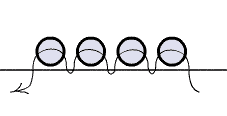 а.  шов "вперед иголку"б.  шов «строчной»в.  шов «стебельчатый»3. определить  название техники вышивания бисером: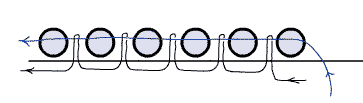 а.  шов "вприкреп"б.  шов «строчной»в.  шов «стебельчатый»4. определить  название техники вышивания бисером: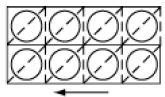 а.  шов "вприкреп"б.  шов «строчной»в.  шов «Монастырский»5.определить технику вышивания лентами: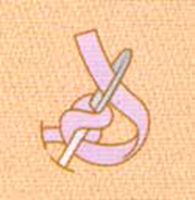  а. французский узелб. колониальный узелв. стежок с завитком6.определить технику вышивания лентами: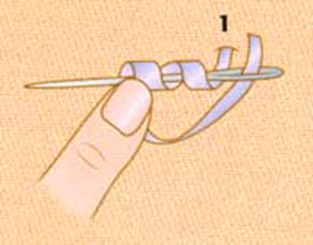 а. французский узелб. колониальный узелв. стежок с завитком7.определить технику вышивания лентами: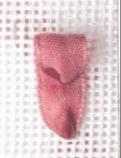 а. французский узелб. колониальный узелв. стежок с завитком8. Как называется игла, которую использую при  вышивании  лентами?
а. гобеленовая;
б. синель
в. бисерная игла  Практическая работа: выполнить вышивку бисером по счету на образце, выполнить вышивку розы на каркасе.№ТемыВсего часовВсего часовТеорияПрактика1Лоскутное шитьё13717171202Пошив легкой женской одежды по готовым выкройкамили чертежам13919191203Вязание спицами и крючком.13321211134Вышивка бисером и лентами15220201325Итого6088585523№ п/пНазвание раздела                (кол-во часов)Требования к уровню подготовленности(знать, уметь, владеть, формируемые компетенции)Тема урокаТип урокаНомер урокаДата  проведения урокапланируемаяДата проведения урока фактическаяПримечание 1.Вводный урок.Ознакомление с задачами и планом работы на четверть. Планы и задачи на 1 четверть.Вводный урок103.091.Вводный урок.Правила поведения и безопасной работы в швейной мастерской. Санитарно-гигиенические требования.Инструктаж по ТБ.Вводный урок203.092.Повторение технологии и техники лоскутного шитья.Изготовление декоративной наволочки из лоскутного узора.Знать: технологию и техники лоскутного шитья.Уметь: Составлять узор из квадратов и треугольников. Изготавливать декоративную  наволочку в лоскутной технике.Изготавливать шаблоны для блоков, подбирать ткани для изготовления блоков, раскраивать, сшивать. Выполнять ВТО готового изделия.Владеть: навыками ручных и машинных швейных работ.Повторить технологию и технику лоскутного шитья.Повторение пройденного материала1,203.092.Повторение технологии и техники лоскутного шитья.Изготовление декоративной наволочки из лоскутного узора.Знать: технологию и техники лоскутного шитья.Уметь: Составлять узор из квадратов и треугольников. Изготавливать декоративную  наволочку в лоскутной технике.Изготавливать шаблоны для блоков, подбирать ткани для изготовления блоков, раскраивать, сшивать. Выполнять ВТО готового изделия.Владеть: навыками ручных и машинных швейных работ.Составление узора из квадратов и треугольников.Практический  3,4,503.092.Повторение технологии и техники лоскутного шитья.Изготовление декоративной наволочки из лоскутного узора.Знать: технологию и техники лоскутного шитья.Уметь: Составлять узор из квадратов и треугольников. Изготавливать декоративную  наволочку в лоскутной технике.Изготавливать шаблоны для блоков, подбирать ткани для изготовления блоков, раскраивать, сшивать. Выполнять ВТО готового изделия.Владеть: навыками ручных и машинных швейных работ.Изготовление шаблонов.Практический  6,706.092.Повторение технологии и техники лоскутного шитья.Изготовление декоративной наволочки из лоскутного узора.Знать: технологию и техники лоскутного шитья.Уметь: Составлять узор из квадратов и треугольников. Изготавливать декоративную  наволочку в лоскутной технике.Изготавливать шаблоны для блоков, подбирать ткани для изготовления блоков, раскраивать, сшивать. Выполнять ВТО готового изделия.Владеть: навыками ручных и машинных швейных работ.Подбор лоскутков  ткани для изготовления  блоков.Практический  8,9,1006.092.Повторение технологии и техники лоскутного шитья.Изготовление декоративной наволочки из лоскутного узора.Знать: технологию и техники лоскутного шитья.Уметь: Составлять узор из квадратов и треугольников. Изготавливать декоративную  наволочку в лоскутной технике.Изготавливать шаблоны для блоков, подбирать ткани для изготовления блоков, раскраивать, сшивать. Выполнять ВТО готового изделия.Владеть: навыками ручных и машинных швейных работ.Раскрой ткани для изготовления  блоков.Практический  11,12,1307.092.Повторение технологии и техники лоскутного шитья.Изготовление декоративной наволочки из лоскутного узора.Знать: технологию и техники лоскутного шитья.Уметь: Составлять узор из квадратов и треугольников. Изготавливать декоративную  наволочку в лоскутной технике.Изготавливать шаблоны для блоков, подбирать ткани для изготовления блоков, раскраивать, сшивать. Выполнять ВТО готового изделия.Владеть: навыками ручных и машинных швейных работ.Сборка деталей блокаПрактический  14,15,1607.092.Повторение технологии и техники лоскутного шитья.Изготовление декоративной наволочки из лоскутного узора.Знать: технологию и техники лоскутного шитья.Уметь: Составлять узор из квадратов и треугольников. Изготавливать декоративную  наволочку в лоскутной технике.Изготавливать шаблоны для блоков, подбирать ткани для изготовления блоков, раскраивать, сшивать. Выполнять ВТО готового изделия.Владеть: навыками ручных и машинных швейных работ.Сборка блоков.Практический  17-2310.092.Повторение технологии и техники лоскутного шитья.Изготовление декоративной наволочки из лоскутного узора.Знать: технологию и техники лоскутного шитья.Уметь: Составлять узор из квадратов и треугольников. Изготавливать декоративную  наволочку в лоскутной технике.Изготавливать шаблоны для блоков, подбирать ткани для изготовления блоков, раскраивать, сшивать. Выполнять ВТО готового изделия.Владеть: навыками ручных и машинных швейных работ.Пошив наволочки. Практический  24-2813.092.Повторение технологии и техники лоскутного шитья.Изготовление декоративной наволочки из лоскутного узора.Знать: технологию и техники лоскутного шитья.Уметь: Составлять узор из квадратов и треугольников. Изготавливать декоративную  наволочку в лоскутной технике.Изготавливать шаблоны для блоков, подбирать ткани для изготовления блоков, раскраивать, сшивать. Выполнять ВТО готового изделия.Владеть: навыками ручных и машинных швейных работ.Окончательная отделка наволочки.Практический  29-3414.093Изготовление декоративной прихватки из лоскутного узора.Знать: технологию изготовления декоративной прихватки из узоров  лоскутного шитья.Уметь: изготавливать декоративную  прихватку в лоскутной технике.Изготавливать шаблоны для блоков, подбирать ткани для изготовления блоков, раскраивать, сшивать. Владеть: навыками ручных и машинных швейных работ.Технология изготовления прихватки в лоскутной техникеУрок усвоения новых знаний1,217.093Изготовление декоративной прихватки из лоскутного узора.Знать: технологию изготовления декоративной прихватки из узоров  лоскутного шитья.Уметь: изготавливать декоративную  прихватку в лоскутной технике.Изготавливать шаблоны для блоков, подбирать ткани для изготовления блоков, раскраивать, сшивать. Владеть: навыками ручных и машинных швейных работ.Изготовление шаблонов.Практический  3-517.093Изготовление декоративной прихватки из лоскутного узора.Знать: технологию изготовления декоративной прихватки из узоров  лоскутного шитья.Уметь: изготавливать декоративную  прихватку в лоскутной технике.Изготавливать шаблоны для блоков, подбирать ткани для изготовления блоков, раскраивать, сшивать. Владеть: навыками ручных и машинных швейных работ.Подбор лоскутков  ткани для изготовления  блоков.Практический  6-1020.093Изготовление декоративной прихватки из лоскутного узора.Знать: технологию изготовления декоративной прихватки из узоров  лоскутного шитья.Уметь: изготавливать декоративную  прихватку в лоскутной технике.Изготавливать шаблоны для блоков, подбирать ткани для изготовления блоков, раскраивать, сшивать. Владеть: навыками ручных и машинных швейных работ.Раскрой ткани для изготовления  блоков.Практический  11-1621.093Изготовление декоративной прихватки из лоскутного узора.Знать: технологию изготовления декоративной прихватки из узоров  лоскутного шитья.Уметь: изготавливать декоративную  прихватку в лоскутной технике.Изготавливать шаблоны для блоков, подбирать ткани для изготовления блоков, раскраивать, сшивать. Владеть: навыками ручных и машинных швейных работ.Сборка деталей. Практический  17-2024.093Изготовление декоративной прихватки из лоскутного узора.Знать: технологию изготовления декоративной прихватки из узоров  лоскутного шитья.Уметь: изготавливать декоративную  прихватку в лоскутной технике.Изготавливать шаблоны для блоков, подбирать ткани для изготовления блоков, раскраивать, сшивать. Владеть: навыками ручных и машинных швейных работ.Пошив прихватки. Практический  21-2324.093Изготовление декоративной прихватки из лоскутного узора.Знать: технологию изготовления декоративной прихватки из узоров  лоскутного шитья.Уметь: изготавливать декоративную  прихватку в лоскутной технике.Изготавливать шаблоны для блоков, подбирать ткани для изготовления блоков, раскраивать, сшивать. Владеть: навыками ручных и машинных швейных работ.Окончательная отделка прихватки.Практический  24,25,2627.094Изготовление декоративной скатерти из лоскутного узора.Знать: технологию изготовления декоративной скатерти из узоров  лоскутного шитья.Уметь: изготавливать декоративную  скатерть в лоскутной технике.Изготавливать шаблоны для блоков, подбирать ткани для изготовления блоков, раскраивать, сшивать. Владеть: навыками ручных и машинных швейных работ.Формировать профессионально трудовые компетенцииТехнология изготовления скатерти  в лоскутной техникеУрок усвоения новых знаний1,227.094Изготовление декоративной скатерти из лоскутного узора.Знать: технологию изготовления декоративной скатерти из узоров  лоскутного шитья.Уметь: изготавливать декоративную  скатерть в лоскутной технике.Изготавливать шаблоны для блоков, подбирать ткани для изготовления блоков, раскраивать, сшивать. Владеть: навыками ручных и машинных швейных работ.Формировать профессионально трудовые компетенцииИзготовление шаблонов.Практический  3-528.094Изготовление декоративной скатерти из лоскутного узора.Знать: технологию изготовления декоративной скатерти из узоров  лоскутного шитья.Уметь: изготавливать декоративную  скатерть в лоскутной технике.Изготавливать шаблоны для блоков, подбирать ткани для изготовления блоков, раскраивать, сшивать. Владеть: навыками ручных и машинных швейных работ.Формировать профессионально трудовые компетенцииПодбор лоскутков  ткани для изготовления  блоков.Практический  6-828.094Изготовление декоративной скатерти из лоскутного узора.Знать: технологию изготовления декоративной скатерти из узоров  лоскутного шитья.Уметь: изготавливать декоративную  скатерть в лоскутной технике.Изготавливать шаблоны для блоков, подбирать ткани для изготовления блоков, раскраивать, сшивать. Владеть: навыками ручных и машинных швейных работ.Формировать профессионально трудовые компетенцииРаскрой ткани для изготовления  блоков.Практический  9-1201.104Изготовление декоративной скатерти из лоскутного узора.Знать: технологию изготовления декоративной скатерти из узоров  лоскутного шитья.Уметь: изготавливать декоративную  скатерть в лоскутной технике.Изготавливать шаблоны для блоков, подбирать ткани для изготовления блоков, раскраивать, сшивать. Владеть: навыками ручных и машинных швейных работ.Формировать профессионально трудовые компетенцииСборка деталей. Практический  13-1501.104Изготовление декоративной скатерти из лоскутного узора.Знать: технологию изготовления декоративной скатерти из узоров  лоскутного шитья.Уметь: изготавливать декоративную  скатерть в лоскутной технике.Изготавливать шаблоны для блоков, подбирать ткани для изготовления блоков, раскраивать, сшивать. Владеть: навыками ручных и машинных швейных работ.Формировать профессионально трудовые компетенцииПошив скатерти. Практический  16-2004.104Изготовление декоративной скатерти из лоскутного узора.Знать: технологию изготовления декоративной скатерти из узоров  лоскутного шитья.Уметь: изготавливать декоративную  скатерть в лоскутной технике.Изготавливать шаблоны для блоков, подбирать ткани для изготовления блоков, раскраивать, сшивать. Владеть: навыками ручных и машинных швейных работ.Формировать профессионально трудовые компетенцииОкончательная отделка скатерти.Практический  21-2405.105Лоскутная техника «Ляпачиха». Изготовление изделия в технике «Ляпачиха».Знать: технологию лоскутной технике «Ляпачиха»Уметь: изготавливать коврик в лоскутной технике «Ляпочиха».Изготавливать шаблоны, подбирать ткани для изготовления коврика в технике «Ляпочиха», раскраивать, сшивать. Владеть: навыками ручных и машинных швейных работ.Лоскутная техника «Ляпачиха».Урок усвоения новых знаний1,205.105Лоскутная техника «Ляпачиха». Изготовление изделия в технике «Ляпачиха».Знать: технологию лоскутной технике «Ляпачиха»Уметь: изготавливать коврик в лоскутной технике «Ляпочиха».Изготавливать шаблоны, подбирать ткани для изготовления коврика в технике «Ляпочиха», раскраивать, сшивать. Владеть: навыками ручных и машинных швейных работ.Подбор, раскрой, сортировка  лоскутков.Практический  3-608.105Лоскутная техника «Ляпачиха». Изготовление изделия в технике «Ляпачиха».Знать: технологию лоскутной технике «Ляпачиха»Уметь: изготавливать коврик в лоскутной технике «Ляпочиха».Изготавливать шаблоны, подбирать ткани для изготовления коврика в технике «Ляпочиха», раскраивать, сшивать. Владеть: навыками ручных и машинных швейных работ.Настрачивание лоскутков на основуПрактический  7-908.105Лоскутная техника «Ляпачиха». Изготовление изделия в технике «Ляпачиха».Знать: технологию лоскутной технике «Ляпачиха»Уметь: изготавливать коврик в лоскутной технике «Ляпочиха».Изготавливать шаблоны, подбирать ткани для изготовления коврика в технике «Ляпочиха», раскраивать, сшивать. Владеть: навыками ручных и машинных швейных работ.Окончательная отделка коврика.Практический  10-1512.105Лоскутная техника «Ляпачиха». Изготовление изделия в технике «Ляпачиха».Знать: технологию лоскутной технике «Ляпачиха»Уметь: изготавливать коврик в лоскутной технике «Ляпочиха».Изготавливать шаблоны, подбирать ткани для изготовления коврика в технике «Ляпочиха», раскраивать, сшивать. Владеть: навыками ручных и машинных швейных работ.Оформление  изделия.Практический  16-1815.106Лоскутная техника «Пуфики»Изготовление изделия в технике «Пуфики»Знать: технологию лоскутной технике «Пуфики».Уметь: изготавливать изделия в лоскутной технике «Пуфики»Изготавливать шаблоны, подбирать ткани для изготовления изделия в технике «Пуфики», раскраивать, сшивать. Владеть: навыками ручных и машинных швейных работ.Формировать профессионально трудовые компетенцииЛоскутная техника «Пуфики».Урок усвоения новых знаний1,215.106Лоскутная техника «Пуфики»Изготовление изделия в технике «Пуфики»Знать: технологию лоскутной технике «Пуфики».Уметь: изготавливать изделия в лоскутной технике «Пуфики»Изготавливать шаблоны, подбирать ткани для изготовления изделия в технике «Пуфики», раскраивать, сшивать. Владеть: навыками ручных и машинных швейных работ.Формировать профессионально трудовые компетенцииПодбор, раскрой, сортировка  лоскутков.Практический  3,415.106Лоскутная техника «Пуфики»Изготовление изделия в технике «Пуфики»Знать: технологию лоскутной технике «Пуфики».Уметь: изготавливать изделия в лоскутной технике «Пуфики»Изготавливать шаблоны, подбирать ткани для изготовления изделия в технике «Пуфики», раскраивать, сшивать. Владеть: навыками ручных и машинных швейных работ.Формировать профессионально трудовые компетенцииИзготовление основы.Практический  5-918.106Лоскутная техника «Пуфики»Изготовление изделия в технике «Пуфики»Знать: технологию лоскутной технике «Пуфики».Уметь: изготавливать изделия в лоскутной технике «Пуфики»Изготавливать шаблоны, подбирать ткани для изготовления изделия в технике «Пуфики», раскраивать, сшивать. Владеть: навыками ручных и машинных швейных работ.Формировать профессионально трудовые компетенцииИзготовление «пуфиков» Практический  10-1516-2223-2719.1022.1025.106Лоскутная техника «Пуфики»Изготовление изделия в технике «Пуфики»Знать: технологию лоскутной технике «Пуфики».Уметь: изготавливать изделия в лоскутной технике «Пуфики»Изготавливать шаблоны, подбирать ткани для изготовления изделия в технике «Пуфики», раскраивать, сшивать. Владеть: навыками ручных и машинных швейных работ.Формировать профессионально трудовые компетенцииОкончательная отделка коврика.Практический  28-3226.107Проверочная работа за 1 четверть126.10№ п/пНазвание раздела                (кол-во часов)Требования к уровню подготовленности(знать, уметь, владеть, формируемые компетенции)Тема урокаТип урокаНомер урокаДата  проведения урокапланируемаяДата проведения урока фактическаяПримечание 1.Вводный урок.Ознакомление с задачами и планом работы на четверть. Планы и задачи на 2 четверть.Вводный урок108.111.Вводный урок.Правила поведения и безопасной работы в швейной мастерской. Санитарно-гигиенические требования.Инструктаж по ТБ.208.112.Готовые выкройки и чертежи изделий в масштабе и в натуральна величину.Знать:  особенности, название деталей и контурных срезов.  Цифровые обозначения на чертежах в уменьшенном масштабе.Уметь:  выбирать фасон изделия с учетом его сложности.  Использовать полиэтиленовую пленку  для изготовления выкройки в натуральную величину. Владеть: навыками вязания спицами.Формировать профессионально трудовые компетенции.Готовая выкройка: особенности, название деталей и контурных срезов.Урок усвоения новых знаний1,2,308.112.Готовые выкройки и чертежи изделий в масштабе и в натуральна величину.Знать:  особенности, название деталей и контурных срезов.  Цифровые обозначения на чертежах в уменьшенном масштабе.Уметь:  выбирать фасон изделия с учетом его сложности.  Использовать полиэтиленовую пленку  для изготовления выкройки в натуральную величину. Владеть: навыками вязания спицами.Формировать профессионально трудовые компетенции.Условные обозначения линий, контрольных точек и размеров на чертежах в натуральную величину.Комбинированный 4,5,609.112.Готовые выкройки и чертежи изделий в масштабе и в натуральна величину.Знать:  особенности, название деталей и контурных срезов.  Цифровые обозначения на чертежах в уменьшенном масштабе.Уметь:  выбирать фасон изделия с учетом его сложности.  Использовать полиэтиленовую пленку  для изготовления выкройки в натуральную величину. Владеть: навыками вязания спицами.Формировать профессионально трудовые компетенции.Цифровые обозначения на чертежах в уменьшенном масштабе.Комбинированный 709.112.Готовые выкройки и чертежи изделий в масштабе и в натуральна величину.Знать:  особенности, название деталей и контурных срезов.  Цифровые обозначения на чертежах в уменьшенном масштабе.Уметь:  выбирать фасон изделия с учетом его сложности.  Использовать полиэтиленовую пленку  для изготовления выкройки в натуральную величину. Владеть: навыками вязания спицами.Формировать профессионально трудовые компетенции.Выбор фасона изделия с учетом его сложности.Комбинированный 809.112.Готовые выкройки и чертежи изделий в масштабе и в натуральна величину.Знать:  особенности, название деталей и контурных срезов.  Цифровые обозначения на чертежах в уменьшенном масштабе.Уметь:  выбирать фасон изделия с учетом его сложности.  Использовать полиэтиленовую пленку  для изготовления выкройки в натуральную величину. Владеть: навыками вязания спицами.Формировать профессионально трудовые компетенции.Анализ выкройки и чертежа.Комбинированный 909.112.Готовые выкройки и чертежи изделий в масштабе и в натуральна величину.Знать:  особенности, название деталей и контурных срезов.  Цифровые обозначения на чертежах в уменьшенном масштабе.Уметь:  выбирать фасон изделия с учетом его сложности.  Использовать полиэтиленовую пленку  для изготовления выкройки в натуральную величину. Владеть: навыками вязания спицами.Формировать профессионально трудовые компетенции.Подгонка выкройки на свой размер.Комбинированный 1012.112.Готовые выкройки и чертежи изделий в масштабе и в натуральна величину.Знать:  особенности, название деталей и контурных срезов.  Цифровые обозначения на чертежах в уменьшенном масштабе.Уметь:  выбирать фасон изделия с учетом его сложности.  Использовать полиэтиленовую пленку  для изготовления выкройки в натуральную величину. Владеть: навыками вязания спицами.Формировать профессионально трудовые компетенции.Описание фасона изделия по рисунку в журнале мод с использованием инструкции к выкройке.Комбинированный 1112.113Раскрой по готовым выкройкам или чертежам и пошив легкой женской одеждыЗнать:  названия деталей, контрольные обозначения, описания к выкройке или чертежу.Уметь: раскладывать выкройку на ткани с учетом направления рисунка, экономного использования ткани и припусков на швы. Выполнять раскрой, пошив и отделку изделия. Владеть: Формировать профессионально трудовые компетенции.Блузка несложного фасона.Урок усвоения новых знаний112.113Раскрой по готовым выкройкам или чертежам и пошив легкой женской одеждыЗнать:  названия деталей, контрольные обозначения, описания к выкройке или чертежу.Уметь: раскладывать выкройку на ткани с учетом направления рисунка, экономного использования ткани и припусков на швы. Выполнять раскрой, пошив и отделку изделия. Владеть: Формировать профессионально трудовые компетенции.Готовая выкройка: названия деталей, контрольные обозначения, описания к выкройке или чертежу.Комбинированный 212.113Раскрой по готовым выкройкам или чертежам и пошив легкой женской одеждыЗнать:  названия деталей, контрольные обозначения, описания к выкройке или чертежу.Уметь: раскладывать выкройку на ткани с учетом направления рисунка, экономного использования ткани и припусков на швы. Выполнять раскрой, пошив и отделку изделия. Владеть: Формировать профессионально трудовые компетенции.Перевод выкройки.Практический  5,6,712.113Раскрой по готовым выкройкам или чертежам и пошив легкой женской одеждыЗнать:  названия деталей, контрольные обозначения, описания к выкройке или чертежу.Уметь: раскладывать выкройку на ткани с учетом направления рисунка, экономного использования ткани и припусков на швы. Выполнять раскрой, пошив и отделку изделия. Владеть: Формировать профессионально трудовые компетенции.Раскладка выкройки на ткани и раскрой.Практический  8-1215.113Раскрой по готовым выкройкам или чертежам и пошив легкой женской одеждыЗнать:  названия деталей, контрольные обозначения, описания к выкройке или чертежу.Уметь: раскладывать выкройку на ткани с учетом направления рисунка, экономного использования ткани и припусков на швы. Выполнять раскрой, пошив и отделку изделия. Владеть: Формировать профессионально трудовые компетенции.Подготовка деталей кроя к обработке.Практический  13-1816.113Раскрой по готовым выкройкам или чертежам и пошив легкой женской одеждыЗнать:  названия деталей, контрольные обозначения, описания к выкройке или чертежу.Уметь: раскладывать выкройку на ткани с учетом направления рисунка, экономного использования ткани и припусков на швы. Выполнять раскрой, пошив и отделку изделия. Владеть: Формировать профессионально трудовые компетенции.Подготовка изделия к примерке.Практический  19-2519.113Раскрой по готовым выкройкам или чертежам и пошив легкой женской одеждыЗнать:  названия деталей, контрольные обозначения, описания к выкройке или чертежу.Уметь: раскладывать выкройку на ткани с учетом направления рисунка, экономного использования ткани и припусков на швы. Выполнять раскрой, пошив и отделку изделия. Владеть: Формировать профессионально трудовые компетенции.Примерка изделия и устранение дефектов.Практический  26,2722.113Раскрой по готовым выкройкам или чертежам и пошив легкой женской одеждыЗнать:  названия деталей, контрольные обозначения, описания к выкройке или чертежу.Уметь: раскладывать выкройку на ткани с учетом направления рисунка, экономного использования ткани и припусков на швы. Выполнять раскрой, пошив и отделку изделия. Владеть: Формировать профессионально трудовые компетенции.Обработка вытачек на деталях кроя.Практический  28-3022.113Раскрой по готовым выкройкам или чертежам и пошив легкой женской одеждыЗнать:  названия деталей, контрольные обозначения, описания к выкройке или чертежу.Уметь: раскладывать выкройку на ткани с учетом направления рисунка, экономного использования ткани и припусков на швы. Выполнять раскрой, пошив и отделку изделия. Владеть: Формировать профессионально трудовые компетенции.Обработка плечевых срезов.Практический  31-3623.113Раскрой по готовым выкройкам или чертежам и пошив легкой женской одеждыЗнать:  названия деталей, контрольные обозначения, описания к выкройке или чертежу.Уметь: раскладывать выкройку на ткани с учетом направления рисунка, экономного использования ткани и припусков на швы. Выполнять раскрой, пошив и отделку изделия. Владеть: Формировать профессионально трудовые компетенции.Обработка воротникаПрактический  37,38,3926.113Раскрой по готовым выкройкам или чертежам и пошив легкой женской одеждыЗнать:  названия деталей, контрольные обозначения, описания к выкройке или чертежу.Уметь: раскладывать выкройку на ткани с учетом направления рисунка, экономного использования ткани и припусков на швы. Выполнять раскрой, пошив и отделку изделия. Владеть: Формировать профессионально трудовые компетенции.Обработка среза горловины.Практический  40-4326.113Раскрой по готовым выкройкам или чертежам и пошив легкой женской одеждыЗнать:  названия деталей, контрольные обозначения, описания к выкройке или чертежу.Уметь: раскладывать выкройку на ткани с учетом направления рисунка, экономного использования ткани и припусков на швы. Выполнять раскрой, пошив и отделку изделия. Владеть: Формировать профессионально трудовые компетенции.Обработка боковых срезов.Практический  44-4829.113Раскрой по готовым выкройкам или чертежам и пошив легкой женской одеждыЗнать:  названия деталей, контрольные обозначения, описания к выкройке или чертежу.Уметь: раскладывать выкройку на ткани с учетом направления рисунка, экономного использования ткани и припусков на швы. Выполнять раскрой, пошив и отделку изделия. Владеть: Формировать профессионально трудовые компетенции.Обработка рукавов.Практический  49-5430.113Раскрой по готовым выкройкам или чертежам и пошив легкой женской одеждыЗнать:  названия деталей, контрольные обозначения, описания к выкройке или чертежу.Уметь: раскладывать выкройку на ткани с учетом направления рисунка, экономного использования ткани и припусков на швы. Выполнять раскрой, пошив и отделку изделия. Владеть: Формировать профессионально трудовые компетенции.Обработка срезов проймПрактический  55,56,5703.123Раскрой по готовым выкройкам или чертежам и пошив легкой женской одеждыЗнать:  названия деталей, контрольные обозначения, описания к выкройке или чертежу.Уметь: раскладывать выкройку на ткани с учетом направления рисунка, экономного использования ткани и припусков на швы. Выполнять раскрой, пошив и отделку изделия. Владеть: Формировать профессионально трудовые компетенции.Обработка нижнего срезаПрактический  58-6103.123Раскрой по готовым выкройкам или чертежам и пошив легкой женской одеждыЗнать:  названия деталей, контрольные обозначения, описания к выкройке или чертежу.Уметь: раскладывать выкройку на ткани с учетом направления рисунка, экономного использования ткани и припусков на швы. Выполнять раскрой, пошив и отделку изделия. Владеть: Формировать профессионально трудовые компетенции.Окончательная отделкаПрактический  62-6606.12Юбка  несложного фасонаУрок усвоения новых знаний107.12Перевод выкройки.Практический  2,3,407.12Подготовка ткани к раскроюПрактический  5,607.12Раскладка  деталей выкройки юбки на ткани и раскройПрактический  7-1310.12Подготовка деталей кроя юбки к обработке.Практический  14-1813.12Подготовка юбки к примерке.Практический  19-2414.12Проведение примерки юбкиПрактический  25-2817.12Обработка вытачек на деталях передних и задних половинок.  Практический  29-3117.12Обработка боковых срезов Практический  32-3620.12Обработка притачного пояса.Практический  37-4221.12Обработка верхнего среза Практический  43-4924.12Обработка нижнего среза.Практический  50-5427.12Окончательная отделка изделия.Практический  55-5928.124Проверочная работа за 2 четвертьУрок систематизации и обобщения знаний и умений128.12№ п/пНазвание раздела                (кол-во часов)Требования к уровню подготовленности(знать, уметь, владеть, формируемые компетенции)Тема урокаТип урокаНомер урокаДата  проведения урокапланируемаяДата проведения урока фактическаяПримечание 1.Вводный урок.Ознакомление с задачами и планом работы на четверть. Планы и задачи на 3 четверть.Вводный урок114.01.19г.1.Вводный урок.Правила поведения и безопасной работы в швейной мастерской. Санитарно-гигиенические требования.Инструктаж по ТБ.214.012.Техника вязания спицами.Знать: схемы и техники вязания спицами. Виды петель. Платочное и чулочное вязание.Уметь: вязать лицевые и изнаночные петли, платочную и чулочную вязку. Закреплять последний ряд.Владеть: навыками вязания спицами.Формировать профессионально трудовые компетенции.Схемы  и техники вязания спицами.Комбинированный 1,214.012.Техника вязания спицами.Знать: схемы и техники вязания спицами. Виды петель. Платочное и чулочное вязание.Уметь: вязать лицевые и изнаночные петли, платочную и чулочную вязку. Закреплять последний ряд.Владеть: навыками вязания спицами.Формировать профессионально трудовые компетенции.Начальный ряд петель.Комбинированный 3,4,514.012.Техника вязания спицами.Знать: схемы и техники вязания спицами. Виды петель. Платочное и чулочное вязание.Уметь: вязать лицевые и изнаночные петли, платочную и чулочную вязку. Закреплять последний ряд.Владеть: навыками вязания спицами.Формировать профессионально трудовые компетенции.Виды петель: лицевая, изнаночная, вязание края.Комбинированный 6-1017.012.Техника вязания спицами.Знать: схемы и техники вязания спицами. Виды петель. Платочное и чулочное вязание.Уметь: вязать лицевые и изнаночные петли, платочную и чулочную вязку. Закреплять последний ряд.Владеть: навыками вязания спицами.Формировать профессионально трудовые компетенции.Платочное и чулочное вязание. Закрепление последнего рядаКомбинированный 11-1618.013Вязание индивидуальных изделий (шапочка)Знать: определение размера изделия, рассчитывать петли, количество пряжи. Подбирать пряжу, спицы и узор.Уметь: вязать шапочку чулочной вязкой.Владеть: навыками вязания спицами.Формировать профессионально трудовые компетенции.Выбор модели шапочки.Урок усвоения новых знаний121.013Вязание индивидуальных изделий (шапочка)Знать: определение размера изделия, рассчитывать петли, количество пряжи. Подбирать пряжу, спицы и узор.Уметь: вязать шапочку чулочной вязкой.Владеть: навыками вязания спицами.Формировать профессионально трудовые компетенции.Определение размера изделия, расчёт петель, расчёт количества пряжи.Комбинированный 221.013Вязание индивидуальных изделий (шапочка)Знать: определение размера изделия, рассчитывать петли, количество пряжи. Подбирать пряжу, спицы и узор.Уметь: вязать шапочку чулочной вязкой.Владеть: навыками вязания спицами.Формировать профессионально трудовые компетенции.Подбор пряжи, спиц и узора. Комбинированный321.013Вязание индивидуальных изделий (шапочка)Знать: определение размера изделия, рассчитывать петли, количество пряжи. Подбирать пряжу, спицы и узор.Уметь: вязать шапочку чулочной вязкой.Владеть: навыками вязания спицами.Формировать профессионально трудовые компетенции.Набор петель, начало вязания.Практический4-721.013Вязание индивидуальных изделий (шапочка)Знать: определение размера изделия, рассчитывать петли, количество пряжи. Подбирать пряжу, спицы и узор.Уметь: вязать шапочку чулочной вязкой.Владеть: навыками вязания спицами.Формировать профессионально трудовые компетенции.Вязание шапочки Практический8-1213-1819-2524.0125.0128.013Вязание индивидуальных изделий (шапочка)Знать: определение размера изделия, рассчитывать петли, количество пряжи. Подбирать пряжу, спицы и узор.Уметь: вязать шапочку чулочной вязкой.Владеть: навыками вязания спицами.Формировать профессионально трудовые компетенции.Завершение работы, окончательная отделка.Практический26-3031.014Вязание индивидуальных изделий (носочки)Знать: Приемы вязания на пяти спицах. Технологию вывязывания резинок, их разновидность. Расчет петель по снятым меркам.Рассчитывать  петли  по снятым меркам. Правила вывязывания пятки, правила спуска.Уметь: вязать шапочку чулочной вязкой.Владеть: навыками вязания спицами.Формировать профессионально трудовые компетенцииПриемы вязания на пяти спицах.Урок усвоения новых знаний1,201.024Вязание индивидуальных изделий (носочки)Знать: Приемы вязания на пяти спицах. Технологию вывязывания резинок, их разновидность. Расчет петель по снятым меркам.Рассчитывать  петли  по снятым меркам. Правила вывязывания пятки, правила спуска.Уметь: вязать шапочку чулочной вязкой.Владеть: навыками вязания спицами.Формировать профессионально трудовые компетенцииТехнология вывязывания резинок, их разновидность.Комбинированный3,401.024Вязание индивидуальных изделий (носочки)Знать: Приемы вязания на пяти спицах. Технологию вывязывания резинок, их разновидность. Расчет петель по снятым меркам.Рассчитывать  петли  по снятым меркам. Правила вывязывания пятки, правила спуска.Уметь: вязать шапочку чулочной вязкой.Владеть: навыками вязания спицами.Формировать профессионально трудовые компетенцииПравила вывязывания пятки, правила спуска.Комбинированный5,601.024Вязание индивидуальных изделий (носочки)Знать: Приемы вязания на пяти спицах. Технологию вывязывания резинок, их разновидность. Расчет петель по снятым меркам.Рассчитывать  петли  по снятым меркам. Правила вывязывания пятки, правила спуска.Уметь: вязать шапочку чулочной вязкой.Владеть: навыками вязания спицами.Формировать профессионально трудовые компетенцииВывязывание первого носка.Практический7-1314-1819-2404.0207.0208.024Вязание индивидуальных изделий (носочки)Знать: Приемы вязания на пяти спицах. Технологию вывязывания резинок, их разновидность. Расчет петель по снятым меркам.Рассчитывать  петли  по снятым меркам. Правила вывязывания пятки, правила спуска.Уметь: вязать шапочку чулочной вязкой.Владеть: навыками вязания спицами.Формировать профессионально трудовые компетенцииВывязывание второго носка.Практический25-3132-3637-4211.0214.0215.024Вязание индивидуальных изделий (носочки)Знать: Приемы вязания на пяти спицах. Технологию вывязывания резинок, их разновидность. Расчет петель по снятым меркам.Рассчитывать  петли  по снятым меркам. Правила вывязывания пятки, правила спуска.Уметь: вязать шапочку чулочной вязкой.Владеть: навыками вязания спицами.Формировать профессионально трудовые компетенцииЗавершение работы, окончательная отделка.Практический43,44,4518.025Техника вязания крючком, повторениеЗнать: схемы и техники вязания крючком. Уметь: набирать воздушные петли, вязать цепочку определенной длины, вязать столбики без накида и с накидом.Повторение  схем и техники вязания крючком.Комбинированный 1,218.025Техника вязания крючком, повторениеЗнать: схемы и техники вязания крючком. Уметь: набирать воздушные петли, вязать цепочку определенной длины, вязать столбики без накида и с накидом.Набор воздушных петель.Практический3,418.025Техника вязания крючком, повторениеЗнать: схемы и техники вязания крючком. Уметь: набирать воздушные петли, вязать цепочку определенной длины, вязать столбики без накида и с накидом.Вязание цепочки определенной длины.Практический5-921.025Техника вязания крючком, повторениеЗнать: схемы и техники вязания крючком. Уметь: набирать воздушные петли, вязать цепочку определенной длины, вязать столбики без накида и с накидом.Вязание  столбиков без накида, столбиков с накидом.  Практический10-1522.026Вязание салфетки крючком.Знать: технику кругового вязания крючком Уметь: вязать круглую салфеткуВладеть: навыками вязания крючком.Формировать профессионально трудовые компетенции.Круговое вязание салфетки.Урок усвоения новых знаний1,225.026Вязание салфетки крючком.Знать: технику кругового вязания крючком Уметь: вязать круглую салфеткуВладеть: навыками вязания крючком.Формировать профессионально трудовые компетенции.Выбор схемы круглой салфетки для вязания крючком. Разбор узора для вязания.Комбинированный 3,425.026Вязание салфетки крючком.Знать: технику кругового вязания крючком Уметь: вязать круглую салфеткуВладеть: навыками вязания крючком.Формировать профессионально трудовые компетенции.Начало вязания салфетки.Практический5-725.026Вязание салфетки крючком.Знать: технику кругового вязания крючком Уметь: вязать круглую салфеткуВладеть: навыками вязания крючком.Формировать профессионально трудовые компетенции.Вязание салфетки.Практический8-1213-1819-2528.0201.0304.037Вязание ажурного шарфа крючком.Знать: технику вязания крючком ажурного шарфаУметь: вязать ажурный шарф крючкомВладеть: навыками вязания крючком.Виды ажурных шарфов.Урок усвоения новых знаний107.037Вязание ажурного шарфа крючком.Знать: технику вязания крючком ажурного шарфаУметь: вязать ажурный шарф крючкомВладеть: навыками вязания крючком.Вязание ажурного шарфа.Практический2-56-07.038Отделка и уход вязаных изделийЗнать: виды отделки вязаных изделий. правила ухода за вязаными изделиями.Виды отделки вязаных изделий.Урок усвоения новых знаний8Отделка и уход вязаных изделийЗнать: виды отделки вязаных изделий. правила ухода за вязаными изделиями. Правила ухода за вязаными изделиями: стирка, утюжка, ремонт, хранение.Урок усвоения новых знаний9Проверочная работа за 3 четвертьУрок систематизации и обобщения знаний и умений№ п/пНазвание раздела                (кол-во часов)Требования к уровню подготовленности(знать, уметь, владеть, формируемые компетенции)Тема урокаТип урокаНомер урокаДата  проведения урокапланируемаяДата проведения урока фактическаяПримечание 1.Вводный урок.Ознакомление с задачами и планом работы на четверть. Планы и задачи на 4 четверть.Вводный урок04.041.Вводный урок.Правила поведения и безопасной работы в швейной мастерской. Санитарно-гигиенические требования.Инструктаж по ТБ.04.042.Техники вышивания бисером.  Знать: техники вышивания бисером. Уметь: определять техники вышивания бисером Владеть: техниками вышивания бисером.Формировать профессионально трудовые компетенции.Техники вышивания бисером.04.043Подготовка ткани к работе Знать: обмётывание отрезка ткани. Разбивка отрезка ткани и рисунка на квадраты. Нумерация квадратов.Уметь: обмётывать отрезок ткани. Разбивать отрезок  ткани и рисунок на квадраты. Нумеровать квадраты. Обмётывание отрезка ткани.04.043Подготовка ткани к работе Знать: обмётывание отрезка ткани. Разбивка отрезка ткани и рисунка на квадраты. Нумерация квадратов.Уметь: обмётывать отрезок ткани. Разбивать отрезок  ткани и рисунок на квадраты. Нумеровать квадраты. Разбивка отрезка ткани и рисунка на квадраты.Комбинированный 04.043Подготовка ткани к работе Знать: обмётывание отрезка ткани. Разбивка отрезка ткани и рисунка на квадраты. Нумерация квадратов.Уметь: обмётывать отрезок ткани. Разбивать отрезок  ткани и рисунок на квадраты. Нумеровать квадраты. Нумерация квадратов.Комбинированный07.043Подготовка ткани к работе Знать: обмётывание отрезка ткани. Разбивка отрезка ткани и рисунка на квадраты. Нумерация квадратов.Уметь: обмётывать отрезок ткани. Разбивать отрезок  ткани и рисунок на квадраты. Нумеровать квадраты. Обмётывание отрезка ткани.Практическая работа.07.044  Расчёт потребного количества ткани и подготовка рисункаЗнать: Принципы расчёта потребного количества канвы. Разметка рисунка на канве. Увеличение рисункаУметь: рассчитывать канву, разметку рисунка по канве, увеличения рисунка. Формировать профессионально  трудовые компетенции.  Принципы расчёта потребного количества канвыОбъяснение нового материала11.044  Расчёт потребного количества ткани и подготовка рисункаЗнать: Принципы расчёта потребного количества канвы. Разметка рисунка на канве. Увеличение рисункаУметь: рассчитывать канву, разметку рисунка по канве, увеличения рисунка. Формировать профессионально  трудовые компетенции.  Разметка рисунка на канве.Комбинированный 11.044  Расчёт потребного количества ткани и подготовка рисункаЗнать: Принципы расчёта потребного количества канвы. Разметка рисунка на канве. Увеличение рисункаУметь: рассчитывать канву, разметку рисунка по канве, увеличения рисунка. Формировать профессионально  трудовые компетенции.  Увеличение рисункаКомбинированный11.045Вышивание по свободному контуру Знать: способы вышивания по свободному контуру.Уметь: вышивать  по свободному контуру.Владеть: навыками вышивания.Формировать профессионально трудовые компетенции.   Способы вышивания по свободному контуру.Объяснение нового материала14.045Вышивание по свободному контуру Знать: способы вышивания по свободному контуру.Уметь: вышивать  по свободному контуру.Владеть: навыками вышивания.Формировать профессионально трудовые компетенции.   Шов «назад иголку»Практическая работа.14.045Вышивание по свободному контуру Знать: способы вышивания по свободному контуру.Уметь: вышивать  по свободному контуру.Владеть: навыками вышивания.Формировать профессионально трудовые компетенции.   Шов  «вперёд иголку»Практическая работа.15.045Вышивание по свободному контуру Знать: способы вышивания по свободному контуру.Уметь: вышивать  по свободному контуру.Владеть: навыками вышивания.Формировать профессионально трудовые компетенции.   Шов  «за иголку»Практическая работа.15.046Техника вышивания бисером по счёту Знать:  Материалы и инструменты для вышивания бисером по счёту. Технику вышивания бисером по счёту. Выбор рисунка, композиции. Соотношение цветов в вышивке.Уметь: выбирать рисунок композиции.Владеть: техникой вышивания по счету.Материалы и инструменты для вышивания бисером по счёту. Объяснение нового материала18.046Техника вышивания бисером по счёту Знать:  Материалы и инструменты для вышивания бисером по счёту. Технику вышивания бисером по счёту. Выбор рисунка, композиции. Соотношение цветов в вышивке.Уметь: выбирать рисунок композиции.Владеть: техникой вышивания по счету.Техника вышивания бисером по счёту.Комбинированный 18.046Техника вышивания бисером по счёту Знать:  Материалы и инструменты для вышивания бисером по счёту. Технику вышивания бисером по счёту. Выбор рисунка, композиции. Соотношение цветов в вышивке.Уметь: выбирать рисунок композиции.Владеть: техникой вышивания по счету.Выбор рисунка, композиции. Комбинированный18.046Техника вышивания бисером по счёту Знать:  Материалы и инструменты для вышивания бисером по счёту. Технику вышивания бисером по счёту. Выбор рисунка, композиции. Соотношение цветов в вышивке.Уметь: выбирать рисунок композиции.Владеть: техникой вышивания по счету.Соотношение цветов в вышивке.Комбинированный18.046Техника вышивания бисером по счёту Знать:  Материалы и инструменты для вышивания бисером по счёту. Технику вышивания бисером по счёту. Выбор рисунка, композиции. Соотношение цветов в вышивке.Уметь: выбирать рисунок композиции.Владеть: техникой вышивания по счету.Вышивание  бисером по счёту.Практическая работа.18.0421.0422.047Выполнение вышивки  узора бисером.Знать:  техники вышивания бисером.  Уметь: вышивать узор бисеромВладеть: техниками вышивания бисером.Формировать профессионально трудовые компетенции.   Перевод рисунка на ткань.Практическая работа.25.047Выполнение вышивки  узора бисером.Знать:  техники вышивания бисером.  Уметь: вышивать узор бисеромВладеть: техниками вышивания бисером.Формировать профессионально трудовые компетенции.   Подбор ниток и бисера для вышивки.Практическая работа.25.047Выполнение вышивки  узора бисером.Знать:  техники вышивания бисером.  Уметь: вышивать узор бисеромВладеть: техниками вышивания бисером.Формировать профессионально трудовые компетенции.   Выполнение вышивки  узора бисером.Практическая работа.25.047Выполнение вышивки  узора бисером.Знать:  техники вышивания бисером.  Уметь: вышивать узор бисеромВладеть: техниками вышивания бисером.Формировать профессионально трудовые компетенции.   Оформление вышитых изделий в рамку Практическая работа.02.051Водный урок.Знать: Правила техники безопасности при выполнении работы. Перевод рисунка на ткань. Основные швы и элементы узоров.    Уметь: переводить рисунок на ткань, закреплять ленту. Формировать профессионально трудовые компетенции.   Правила техники безопасности при выполнении работы.  Объяснение нового материала02.051Водный урок.Знать: Правила техники безопасности при выполнении работы. Перевод рисунка на ткань. Основные швы и элементы узоров.    Уметь: переводить рисунок на ткань, закреплять ленту. Формировать профессионально трудовые компетенции.   Перевод рисунка на ткань.Практическая работа.02.051Водный урок.Знать: Правила техники безопасности при выполнении работы. Перевод рисунка на ткань. Основные швы и элементы узоров.    Уметь: переводить рисунок на ткань, закреплять ленту. Формировать профессионально трудовые компетенции.   Закрепление ленты. Практическая работа.02.051Водный урок.Знать: Правила техники безопасности при выполнении работы. Перевод рисунка на ткань. Основные швы и элементы узоров.    Уметь: переводить рисунок на ткань, закреплять ленту. Формировать профессионально трудовые компетенции.   Основные швы и элементы узоров.Повторение 02.052Техника вышивания лентамиЗнать: Техники вышивания лентамиУметь: выполнять основные швы и элементы узоров.Владеть: техниками вышивания лентами.Формировать профессионально трудовые компетенции.Техники вышивания лентами Объяснение нового материала05.052Техника вышивания лентамиЗнать: Техники вышивания лентамиУметь: выполнять основные швы и элементы узоров.Владеть: техниками вышивания лентами.Формировать профессионально трудовые компетенции.Шов «вперёд иголку»Практическая работа.05.052Техника вышивания лентамиЗнать: Техники вышивания лентамиУметь: выполнять основные швы и элементы узоров.Владеть: техниками вышивания лентами.Формировать профессионально трудовые компетенции.шов «назад иголку»Практическая работа.05.0506.052Техника вышивания лентамиЗнать: Техники вышивания лентамиУметь: выполнять основные швы и элементы узоров.Владеть: техниками вышивания лентами.Формировать профессионально трудовые компетенции.шов «шнурок» («обвитая обмётка»)Практическая работа.06.052Техника вышивания лентамиЗнать: Техники вышивания лентамиУметь: выполнять основные швы и элементы узоров.Владеть: техниками вышивания лентами.Формировать профессионально трудовые компетенции.шов «вперёд иголку»Практическая работа.06.052Техника вышивания лентамиЗнать: Техники вышивания лентамиУметь: выполнять основные швы и элементы узоров.Владеть: техниками вышивания лентами.Формировать профессионально трудовые компетенции. шов «назад иголку»Практическая работа.06.052Техника вышивания лентамиЗнать: Техники вышивания лентамиУметь: выполнять основные швы и элементы узоров.Владеть: техниками вышивания лентами.Формировать профессионально трудовые компетенции. шов «шнурок» («обвитая намётка»)Практическая работа.12.052Техника вышивания лентамиЗнать: Техники вышивания лентамиУметь: выполнять основные швы и элементы узоров.Владеть: техниками вышивания лентами.Формировать профессионально трудовые компетенции.шов стебельчатыйПрактическая работа.12.052Техника вышивания лентамиЗнать: Техники вышивания лентамиУметь: выполнять основные швы и элементы узоров.Владеть: техниками вышивания лентами.Формировать профессионально трудовые компетенции.шов петельныйПрактическая работа.12.0513.052Техника вышивания лентамиЗнать: Техники вышивания лентамиУметь: выполнять основные швы и элементы узоров.Владеть: техниками вышивания лентами.Формировать профессионально трудовые компетенции. шов тамбурныйПрактическая работа.13.052Техника вышивания лентамиЗнать: Техники вышивания лентамиУметь: выполнять основные швы и элементы узоров.Владеть: техниками вышивания лентами.Формировать профессионально трудовые компетенции. шов «петля с прикрепом»Практическая работа.13.052Техника вышивания лентамиЗнать: Техники вышивания лентамиУметь: выполнять основные швы и элементы узоров.Владеть: техниками вышивания лентами.Формировать профессионально трудовые компетенции.шов «полупетля с прикрепом»Практическая работа.13.052Техника вышивания лентамиЗнать: Техники вышивания лентамиУметь: выполнять основные швы и элементы узоров.Владеть: техниками вышивания лентами.Формировать профессионально трудовые компетенции.шов «петля незатянутая»Практическая работа.16.052Техника вышивания лентамиЗнать: Техники вышивания лентамиУметь: выполнять основные швы и элементы узоров.Владеть: техниками вышивания лентами.Формировать профессионально трудовые компетенции.шов «крест»Практическая работа.16.052Техника вышивания лентамиЗнать: Техники вышивания лентамиУметь: выполнять основные швы и элементы узоров.Владеть: техниками вышивания лентами.Формировать профессионально трудовые компетенции. шов крестообразныйПрактическая работа.16.052Техника вышивания лентамиЗнать: Техники вышивания лентамиУметь: выполнять основные швы и элементы узоров.Владеть: техниками вышивания лентами.Формировать профессионально трудовые компетенции. шов «узелки»Практическая работа.16.0519.053ПанноАлые парусаЗнать: Технологию изготовления панно.Уметь: изготавливать панно.Владеть: техниками вышивания лентами.Формировать профессионально трудовые компетенции.Технология изготовления панно.Объяснение нового материала19.053ПанноАлые парусаЗнать: Технологию изготовления панно.Уметь: изготавливать панно.Владеть: техниками вышивания лентами.Формировать профессионально трудовые компетенции.Изготовление панно.Практическая работа.19.0520.0523.054Панно ЦветыЗнать: Технологию изготовления панно.Уметь: изготавливать панно.Владеть: техниками вышивания лентами.Формировать профессионально трудовые компетенции.Технология изготовления панно.Объяснение нового материала26.054Панно ЦветыЗнать: Технологию изготовления панно.Уметь: изготавливать панно.Владеть: техниками вышивания лентами.Формировать профессионально трудовые компетенции.Изготовление панно.Практическая работа.26.0527.0530.055Проверочная работа за 4 четверть и год.30.05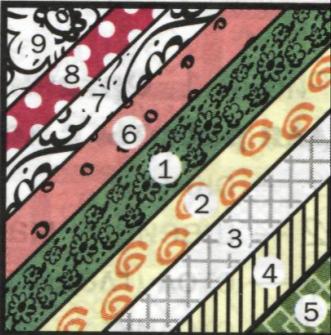 1.колодец2.пуфики3.диагональная полоска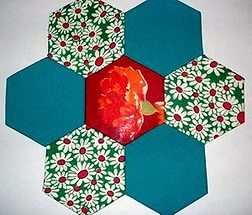 1.уголки2.соты3.ляпочиха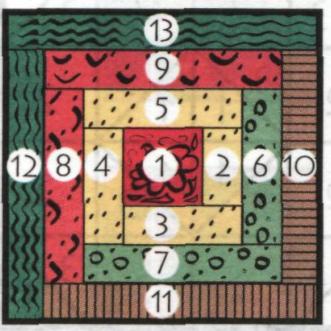 1.колодец2.ёлочка3.диагональная полоска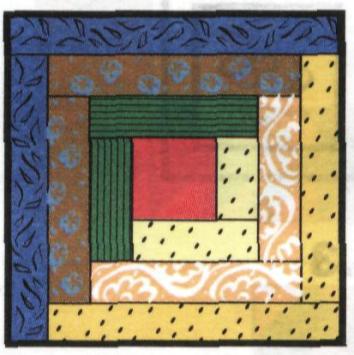 1.изба 2.ёлочка3.ляпочиха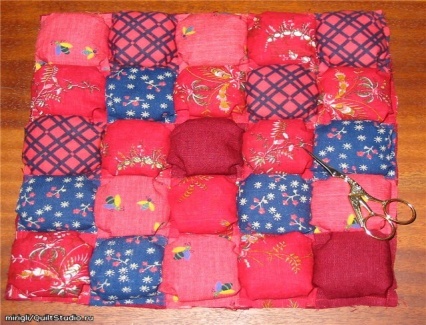 1.колодец2.пуфики3.мельница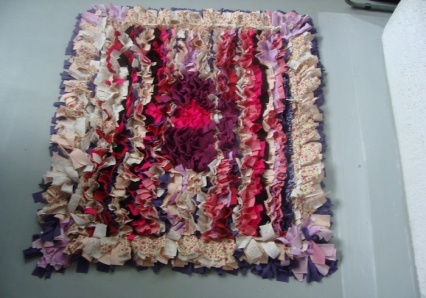 1.изба 2.ёлочка3.ляпочиха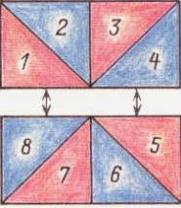 1.изба 2.мельница3.ляпочиха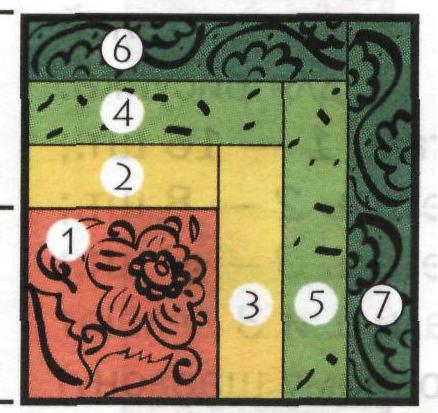 1.изба 2.ёлочка3.диагональная полоска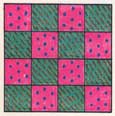 1.уголки2.шахматка3.ляпочиха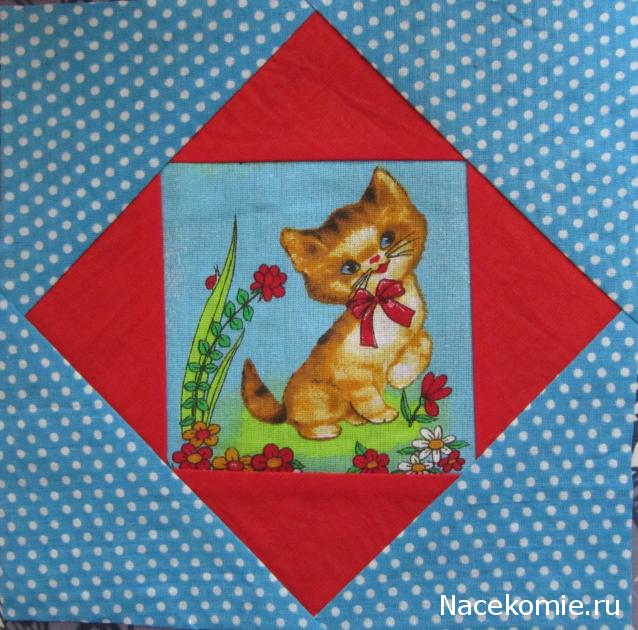 1.изба 2.ёлочка3.русский квадрата. сетчатая хлопковая, льняная ткань для вышиванияб. специальная  переформированная бумагав. ткань